Wyprawka do  klasy IIb w roku szk. 2022/2023Piórnik         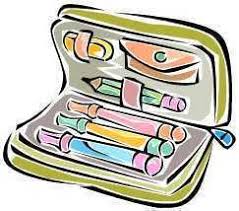 2 ołówki HB                                               klej w sztyfcie  (większy)                                                             nożyczki dobrze tnące nawet materiał   kredki ołówkowe                               temperówka z pojemniczkiem           linijka 20 cm                                      gumka  do ścierania                                                        mazaki - 4 podstawowe kolory2-4 kolorowe długopisy (nie czerwony)     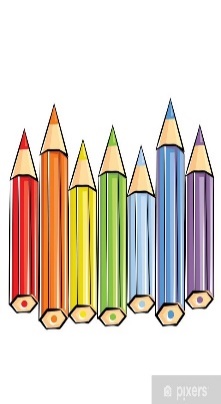 Teczka – walizka; materiały plastyczneblok rysunkowy kolorowy  A4                  blok techniczny biały i kolorowy A4     blok techniczny kolorowy A3   arkusz szarego papieru                                                                                                 duży zeszyt papierów kolorowych ( wycinanki zwykłe)        plastelina   klej w tubce np. Magic  z wygodną końcówką  do klejenia              2 pędzelki ( grubszy i cieńszy)        farby plakatowe                               kredki świecowe                              dowolny blok papieru o innej fakturze np. brokatowy, falisty       Zeszyty                                   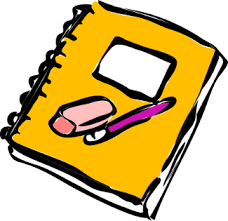 zeszyty 16 kartkowe formatu A4 : 1 w trzy linie, 2 w kratkę ( miękka okładka)    cztery zeszyty 16 kartkowe w kratkę formatu A5      Strój gimnastyczny: buty zmienne na białej gumowej podeszwie, które jednocześnie będą odpowiednie na zajęcia ruchowe  na sali gimnastycznej ( jeżeli dziecko ma problem z wiązaniem sznurowadeł, to najlepiej buty na rzepy)żółta koszulka i ciemne spodenki lub spodnie dresowe ( mogą być legginsy)  na zajęcia ruchowe  ( w worku )Proszę także o:teczki cienkie A4 na gumkę do gromadzenia prac 2 szt.dzwonki ( tzw. cymbałki ) ryzę papieru ksero                            ręcznik papierowy                            chusteczki higieniczne  Strój  galowy:szkolny strój galowy:  biała bluzka, czarna lub granatowa spódniczka; biała koszula, czarne lub granatowe spodnieReligia:Zeszyt ćwiczeń dla klasy drugiej szkoły podstawowej; Ks. Jan Doppke; wyd. AdventusUwaga:  Przedmioty powinny być podpisane imieniem i nazwiskiem dziecka.Do  zobaczenia  w nowym roku szkolnym!